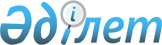 Сот сараптамасының кейбір мәселелері туралыҚазақстан Республикасы Үкіметінің 2014 жылғы 30 желтоқсандағы № 1403 қаулысы
      РҚАО-ның ескертпесі!

      Осы қаулы 2015 жылғы 1 қаңтардан бастап қолданысқа енгізіледі.
       Қазақстан Республикасының Үкіметі ҚАУЛЫ ЕТЕДІ:
      1. Қазақстан Республикасы Денсаулық сақтау және әлеуметтік даму министрлігінің "Сот медицинасы орталығы" республикалық мемлекеттік қазыналық кәсіпорны "Қазақстан Республикасы Әділет министрлігінің Сот медицинасы орталығы" республикалық мемлекеттік қазыналық кәсіпорны (бұдан әрі - кәсіпорын) болып қайта аталсын.
      2. Мыналар:
      1) Қазақстан Республикасы Әділет министрлігі кәсіпорынға қатысты тиісті саланың уәкілетті органы болып;
      2) арнаулы ғылыми білім құралдарымен қылмыстық, азаматтық істер және әкімшілік құқық бұзушылық туралы істер бойынша сот-медициналық, сот-наркологиялық, сот-психиатриялық сараптамаларды ұйымдастыру және жүргізу, сондай-ақ сот-медициналық, сот-наркологиялық, сот-психиатриялық сараптамалар мәселелері бойынша ғылыми-зерттеу қызметін жүзеге асыру кәсіпорын қызметінің негізгі нысаны болып белгіленсін.
      Ескерту. 2-тармаққа өзгеріс енгізілді - ҚР Үкіметінің 10.09.2015 № 766 (01.07.2015 бастап қолданысқа енгізіледі); 28.06.2016 № 378 (01.07.2016 бастап қолданысқа енгізіледі) қаулыларымен.


       3. Қазақстан Республикасы Әділет министрлігі заңнамада белгіленген тәртіппен:
      1) Қазақстан Республикасы Қаржы министрлігінің Мемлекеттік мүлік және жекешелендіру комитетіне кәсіпорынның жарғысын бекітуге ұсынуды;
      2) әділет органдарында мемлекеттік тіркелуін;
      3) осы қаулыдан туындайтын өзге де шараларды қабылдауды қамтамасыз етсін.
      4. Қазақстан Республикасы Денсаулық сақтау және әлеуметтік даму министрлігі сот-медициналық сараптама жүргізу бойынша штат санын және материалдық-техникалық базаны заңнамада белгіленген тәртіппен беруді, ал Қазақстан Республикасы Әділет министрлігі - қабылдауды қамтамасыз етсін.
      5. Қоса беріліп отырған Қазақстан Республикасы Үкіметінің кейбір шешімдеріне енгізілетін өзгерістер мен толықтырулар бекітілсін.
      6. Осы қаулы 2015 жылғы 1 қаңтардан бастап қолданысқа енгізіледі. Қазақстан Республикасы Үкіметінің кейбір шешімдеріне енгізілетін өзгерістер мен толықтырулар
      1. "Қазақстан Республикасы Әділет министрлігінің мәселелері" туралы Қазақстан Республикасының Үкіметінің 2004 жылғы 28 қазандағы № 1120 қаулысында (Қазақстан Республикасының ПҮАЖ-ы, 2004 ж., № 41, 532-құжат):
      көрсетілген қаулымен бекітілген Қазақстан Республикасы Әділет министрлігі туралы ережеде:
      Министрліктің қарамағындағы ұйымдардың тізбесі:
      мынадай мазмұндағы реттік нөмірі 17-жолмен толықтырылсын:
      "17. Қазақстан Республикасы Әділет министрлігінің Сот медицинасы орталығы" республикалық мемлекеттік қазыналық кәсіпорны".
      2. Күші жойылды - ҚР Үкіметінің 28.08.2015 № 683 қаулысымен.
      3. Күші жойылды – ҚР Үкіметінің 17.02.2017 № 71 қаулысымен.


					© 2012. Қазақстан Республикасы Әділет министрлігінің «Қазақстан Республикасының Заңнама және құқықтық ақпарат институты» ШЖҚ РМК
				
Қазақстан Республикасының
Премьер-Министрі
К.МәсімовҚазақстан Республикасы
Үкіметінің
2014 жылғы 30 желтоқсандағы
№ 1403 қаулысымен
бекітілген